Во исполнение муниципальной программы «Развитие физической культуры и спорта МО МР «Печора», утвержденной постановлением администрации МР «Печора» от 31.12.2019 года № 1676, в целях пропаганды здорового образа жизни и дальнейшего развития мини-футбола в Республике Коми Провести с 02 - 05 декабря 2022 года во Дворце спорта имени И.Е. Кулакова Республиканский турнир по мини-футболу памяти М. Савочкина (далее турнир).  Отделу молодежной политики, физкультуры и спорта (Бобровицкий С.С.) оказать содействие в подготовке и организации турнира. Бюджетно-финансовому отделу (Рочева А.А.) проверить и профинансировать смету расходов на проведение соревнований (приложение).Организатором турнира назначить Чекунова С.К. - главного судью турнира (по согласованию). Ответственность за проведение мероприятия и соблюдение порядка возложить на главную судейскую коллегию (по согласованию).МАУ «СШОР г. Печора» (Артеева Т.В.) подготовить место проведения турнира.Отделу информационно-аналитической работы и контроля (Бревнова Ж.В.) обеспечить информационное сопровождение турнира.Рекомендовать:ОМВД России по г. Печоре (Семенюк Ю.В.) обеспечить охрану общественного порядка во время проведения турнира (по согласованию)Настоящее распоряжение подлежит размещению на официальном сайте муниципального района «Печора».Контроль за исполнением распоряжения оставляю за собой.Глава муниципального района-руководитель администрации                                                                          В.А. СеровПриложение 	к распоряжению администрации МР «Печора»                                                      от 18  ноября 2022 г. № 797  - рСмета расходов на проведение Республиканского турнира по мини-футболу памяти М. Савочкина______________ / Бобровицкий С.С. /АДМИНИСТРАЦИЯ МУНИЦИПАЛЬНОГО РАЙОНА «ПЕЧОРА»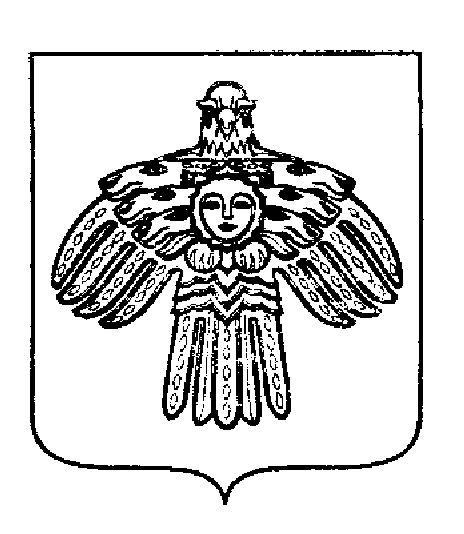 «ПЕЧОРА»  МУНИЦИПАЛЬНÖЙ  РАЙÖНСААДМИНИСТРАЦИЯ РАСПОРЯЖЕНИЕТШÖКТÖМРАСПОРЯЖЕНИЕТШÖКТÖМРАСПОРЯЖЕНИЕТШÖКТÖМ18  ноября  2022 г.г. Печора,  Республика Коми           № 797 - рО проведении Республиканского турнира по мини-футболу среди мужских команд   памяти Михаила Савочкина№НаименованиеРасчетСумма, рублейСтатья 123451.Медицинское сопровождение соревнований12 часов х 1260 руб. х 1 чел.15 120226ИТОГО:ИТОГО:15 120